Ouch CardsOuch Cards		Ouch Cardsek 4)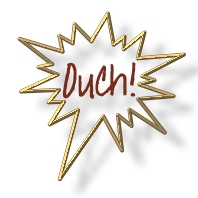 .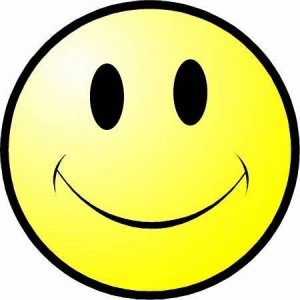 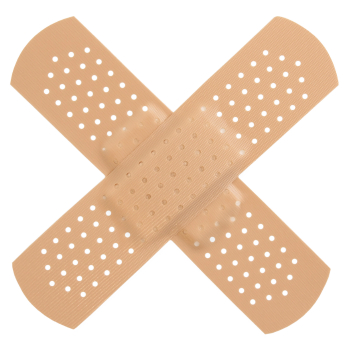 